                 Vadovaudamasi Lietuvos Respublikos vietos savivaldos įstatymo 18 straipsnio 1 dalimi, Lietuvos Respublikos biudžetinių įstaigų įstatymo 9 straipsnio 2 dalies 4 punktu ir atsižvelgdama į Pagėgių sav. Vilkyškių Johaneso Bobrovskio gimnazijos direktorės Rimos Auštrienės 2019 m. birželio 6 d. prašymą Nr. 2-93 „Dėl pareigybių ir etatų patvirtinimo“, Pagėgių savivaldybės taryba    n u s p r e n d ž i a:                1. Patvirtinti Pagėgių savivaldybės švietimo įstaigų darbuotojų (išskyrus pedagogus), finansuojamų iš savivaldybės biudžeto, etatų skaičių (pridedama).                2. Pripažinti netekusiu galios Pagėgių savivaldybės tarybos 2016 m. gruodžio 22 d. sprendimą Nr. T-231 „Dėl Pagėgių savivaldybės švietimo įstaigų darbuotojų etatų (išskyrus pedagogus), finansuojamų iš savivaldybės biudžeto, skaičiaus nustatymo“ su visais vėlesniais pakeitimais ir papildymais.                3. Sprendimą paskelbti Pagėgių savivaldybės interneto svetainėje www.pagegiai.lt.                Šis sprendimas gali būti skundžiamas Regionų apygardos administracinio teismo Klaipėdos rūmams (Galinio Pylimo g. 9, 91230 Klaipėda) Lietuvos Respublikos administracinių bylų teisenos įstatymo nustatyta tvarka per 1 (vieną) mėnesį nuo sprendimo paskelbimo dienos.SUDERINTA:Administracijos direktorė		               		       Jūratė MažutienėDokumentų valdymo ir teisės skyriausvyriausiasis specialistas				       Valdas Vytuvis               								Civilinės metrikacijos ir viešosios tvarkos skyriausvyriausioji specialistė − kalbos ir archyvo tvarkytoja		       Laimutė MickevičienėParengė Virginija Sirvidienė,Švietimo, kultūros ir sporto skyriaus vedėja                                                                                        PATVIRTINTA                                                                                       Pagėgių savivaldybės tarybos                                                                                       2019 m. birželio    d. sprendimu Nr. T- PAGĖGIŲ SAVIVALDYBĖS ŠVIETIMO ĮSTAIGŲ DARBUOTOJŲ (IŠSKYRUS PEDAGOGUS), FINANSUOJAMŲ IŠ SAVIVALDYBĖS BIUDŽETO, NUSTATYTAS ETATŲ SKAIČIUS _____________________	`                     Pagėgių savivaldybės tarybos                        veiklos reglamento                        2 priedas DĖL PAGĖGIŲ SAVIVALDYBĖS ŠVIETIMO ĮSTAIGŲ DARBUOTOJŲ ETATŲ (IŠSKYRUS PEDAGOGUS), FINANSUOJAMŲ IŠ SAVIVALDYBĖS BIUDŽETO, SKAIČIAUS NUSTATYMO AIŠKINAMASIS RAŠTAS2019-06-07Parengto projekto tikslai ir uždaviniaiPagėgių sav. Vilkyškių Johaneso Bobrovskio gimnazijos direktorė 2019 m. birželio 6 d. pateikė prašymą dėl etatų patvirtinimo. Nuo 2019 m. rugsėjo 1 d. nekomplektuojamos klasės Enzio Jagomasto skyriuje. Vairuotojo etatas iš  Enzio Jagomasto skyriaus perkeliamas į Pagėgių sav. Vilkyškių Johaneso Bobrovskio gimnaziją, likusios 2,25  aptarnaujančio personalo pareigybės naikinamos. Kaip šiuo metu yra sureguliuoti projekte aptarti klausimaiSprendimo projektas parengtas vadovaujantis Lietuvos Respublikos vietos savivaldos įstatymo 18 straipsnio 1 dalimi, Lietuvos Respublikos biudžetinių įstaigų įstatymo 9 straipsnio 2 dalies 4 punktu ir atsižvelgiant į Pagėgių sav. Vilkyškių Johaneso Bobrovskio gimnazijos direktorės Rimos Auštrienės 2019 m. birželio 6 d. prašymą.  Kokių teigiamų rezultatų laukiamaPatikslintas etatų finansuojamų iš savivaldybės biudžeto skaičius.Galimos neigiamos priimto projekto pasekmės ir kokių priemonių reikėtų imtis, kad tokių pasekmių būtų išvengta.Neigiamų pasekmių nenumatyta.Kokius galiojančius aktus (tarybos, mero, Savivaldybės administracijos direktoriaus) reikėtų pakeisti ir panaikinti, priėmus sprendimą pagal teikiamą projektą.      Nereikės keisti ar naikinti kitų galiojančių aktų, priėmus sprendimą pagal teikiamą projektą.Jeigu priimtam sprendimui reikės kito tarybos sprendimo, mero potvarkio ar administracijos direktoriaus įsakymo, kas ir kada juos turėtų parengti.Nereikės priimti kito spendimo priimtam sprendimui.Ar reikalinga atlikti sprendimo projekto antikorupcinį vertinimąŠis sprendimas antikorupciniu požiūriu vertinamas.Sprendimo vykdytojai ir įvykdymo terminai, lėšų, reikalingų sprendimui įgyvendinti, poreikis (jeigu tai numatoma – derinti su Finansų skyriumi)Už sprendimo vykdymą atsakinga Pagėgių sav. Vilkyškių Johaneso Bobrovskio gimnazijos direktorė.Projekto rengimo metu gauti specialistų vertinimai ir išvados, ekonominiai apskaičiavimai (sąmatos) ir konkretūs finansavimo šaltiniai.Neigiamų specialistų vertinimų ir išvadų negauta. Projekto rengėjas ar rengėjų grupė.Švietimo, kultūros ir sporto skyriaus vedėja Virginija Sirvidienė, tel. 57 367, el.p. v.sirvidienė@pagegiai.lt. Kiti, rengėjo nuomone, reikalingi pagrindimai ir paaiškinimai.Nėra kitų rengėjo pagrindimų ir paaiškinimų.Švietimo, kultūros ir sporto skyriaus vedėja		Virginija Sirvidienė                 Vadovaudamasi Lietuvos Respublikos vietos savivaldos įstatymo 18 straipsnio 1 dalimi, Lietuvos Respublikos biudžetinių įstaigų įstatymo 9 straipsnio 2 dalies 4 punktu, Pagėgių savivaldybės taryba n u s p r e n d ž i a:                1. Patvirtinti Pagėgių savivaldybės švietimo įstaigų darbuotojų (išskyrus pedagogus), finansuojamų iš savivaldybės biudžeto, etatų skaičių (pridedama).                2. Pripažinti netekusiu galios Pagėgių savivaldybės tarybos 2015 m. vasario 10 d. sprendimą Nr. T-31 „Dėl Pagėgių savivaldybės švietimo įstaigų darbuotojų etatų (išskyrus pedagogus), finansuojamų iš savivaldybės biudžeto, skaičiaus nustatymo“ su visais vėlesniais pakeitimais ir papildymais.                Šis sprendimas gali būti skundžiamas Lietuvos Respublikos administracinių bylų teisenos įstatymo nustatyta tvarka.Savivaldybės meras				                  Virginijus Komskis                                                                                       PATVIRTINTA                                                                                       Pagėgių savivaldybės tarybos                                                                                       2016 m. gruodžio 22 d. sprendimu Nr. T-231 PAGĖGIŲ SAVIVALDYBĖS ŠVIETIMO ĮSTAIGŲ DARBUOTOJŲ ETATŲ (IŠSKYRUS PEDAGOGUS), FINANSUOJAMŲ IŠ SAVIVALDYBĖS BIUDŽETO, NUSTATYTAS SKAIČIUS _____________________		Projektas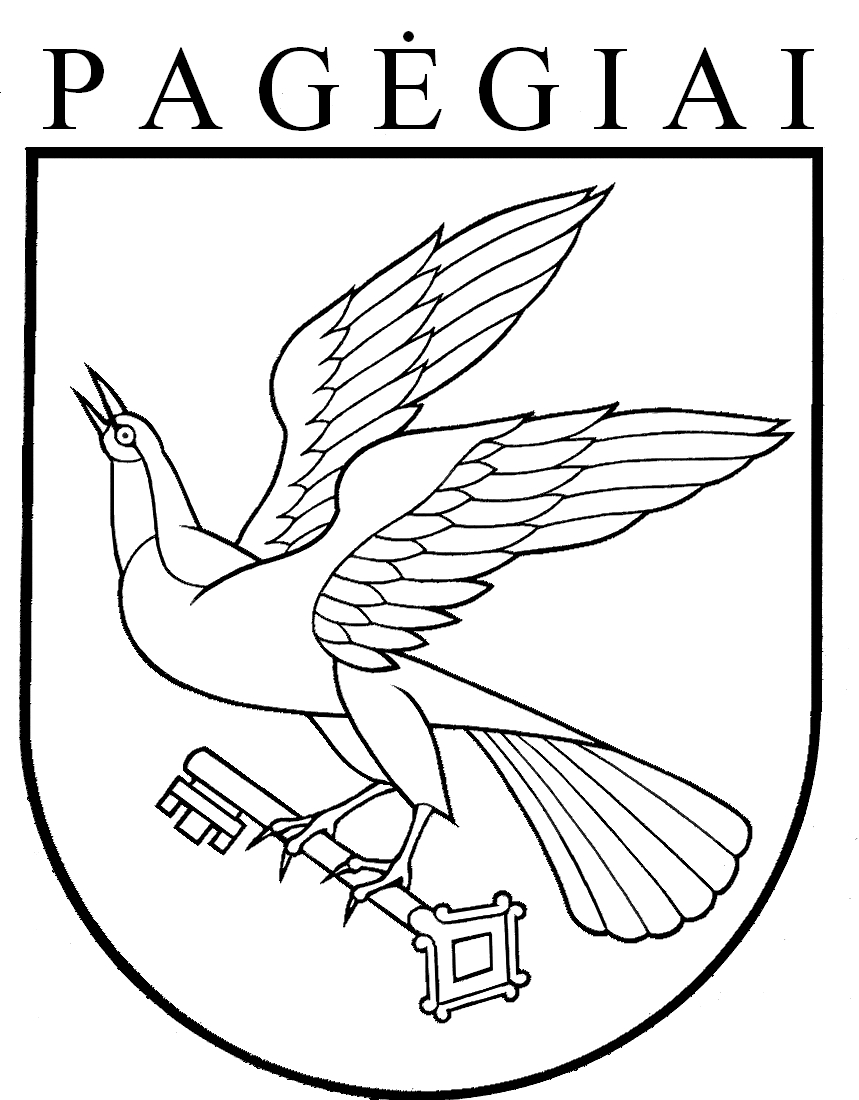 Pagėgių savivaldybės tarybasprendimasDĖL PAGĖGIŲ SAVIVALDYBĖS ŠVIETIMO ĮSTAIGŲ DARBUOTOJŲ ETATŲ (IŠSKYRUS PEDAGOGUS), FINANSUOJAMŲ IŠ SAVIVALDYBĖS BIUDŽETO, SKAIČIAUS NUSTATYMO 2019 m. birželio 7 d. Nr. T1-109PagėgiaiEil. Nr.MokyklaEtatų skaičius 1.Pagėgių Algimanto Mackaus gimnazija19,52.Vilkyškių Johaneso Bobrovskio gimnazija17,53.Natkiškių Zosės Petraitienės pagrindinė8,54.Piktupėnų pagrindinė105.Stoniškių pagrindinė12,255.1.Stoniškių pagrindinės mokyklos Šilgalių mokykla-daugiafunkcis centras5,956.Pagėgių pradinė5,57.Pagėgių lopšelis-darželis14,258.Pagėgių savivaldybės Meno ir sporto  mokykla2Iš viso etatų95,45Pagėgių savivaldybės tarybasprendimasDĖL PAGĖGIŲ SAVIVALDYBĖS ŠVIETIMO ĮSTAIGŲ DARBUOTOJŲ ETATŲ (IŠSKYRUS PEDAGOGUS), FINANSUOJAMŲ IŠ SAVIVALDYBĖS BIUDŽETO, SKAIČIAUS NUSTATYMO 2016 m. gruodžio 22 d. Nr. T-231PagėgiaiEil. Nr.MokyklaEtatų skaičius 1.Pagėgių Algimanto Mackaus gimnazija19,52.Vilkyškių Johaneso Bobrovskio gimnazija14,52.1.Vilkyškių Johaneso Bobrovskio gimnazijos Lumpėnų Enzio Jagomasto pagrindinio ugdymo skyrius7,53.Natkiškių Zosės Petraitienės pagrindinė8,54.Piktupėnų pagrindinė9,55.Stoniškių pagrindinė11,755.1.Stoniškių pagrindinės mokyklos Šilgalių mokykla-daugiafunkcis centras6,956.Pagėgių pradinė5,57.Pagėgių lopšelis-darželis14,258.Pagėgių savivaldybės Meno ir sporto  mokykla1,5Iš viso etatų99,45